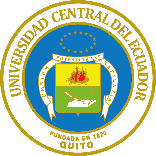 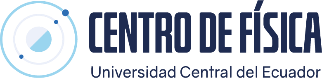 UNIVERSIDAD CENTRAL DEL ECUADORCENTRO DE FÍSICAINFORME DE PRÁCTICAS DE LABORATORIOUNIVERSIDAD CENTRAL DEL ECUADORCENTRO DE FÍSICAINFORME DE PRÁCTICAS DE LABORATORIOUNIVERSIDAD CENTRAL DEL ECUADORCENTRO DE FÍSICAINFORME DE PRÁCTICAS DE LABORATORIOUNIVERSIDAD CENTRAL DEL ECUADORCENTRO DE FÍSICAINFORME DE PRÁCTICAS DE LABORATORIODATOS PERSONALESDATOS PERSONALESDATOS PERSONALESDATOS PERSONALESNOMBRE DEL ESTUDIANTE:NOMBRE DEL ESTUDIANTE:NOMBRE DEL ESTUDIANTE:NOMBRE DEL ESTUDIANTE:FACULTAD:FACULTAD:FACULTAD:FACULTAD:CARRERA:CARRERA:FECHA:FECHA:SEMESTRE:PARALELO:GRUPO N. PRÁCTICA N. NOMBRE DEL DOCENTE: NOMBRE DEL DOCENTE: NOMBRE DEL DOCENTE: NOMBRE DEL DOCENTE: NOMBRE DEL ASISTENTE/ANALISTA/TÉCNICO: NOMBRE DEL ASISTENTE/ANALISTA/TÉCNICO: NOMBRE DEL ASISTENTE/ANALISTA/TÉCNICO: NOMBRE DEL ASISTENTE/ANALISTA/TÉCNICO: OBJETIVOSOBJETIVOSOBJETIVOSOBJETIVOSEQUIPO DE EXPERIMENTACIÓNEQUIPO DE EXPERIMENTACIÓNMATERIAL EXPERIMENTAL  DIAGRAMA DEL DISPOSITIVO(Listado de material)                      A ±  _____ (     )                      A ±  _____ (     )Figura 1.FUNDAMENTO CONCEPTUALFUNDAMENTO CONCEPTUALPROCEDIMIENTOPROCEDIMIENTOREGISTRO DE DATOSCUESTIONARIOCONCLUSIONESBIBLIOGRAFÍA